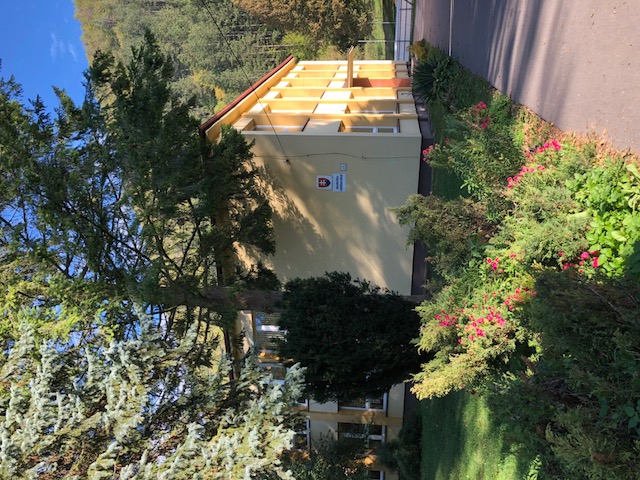 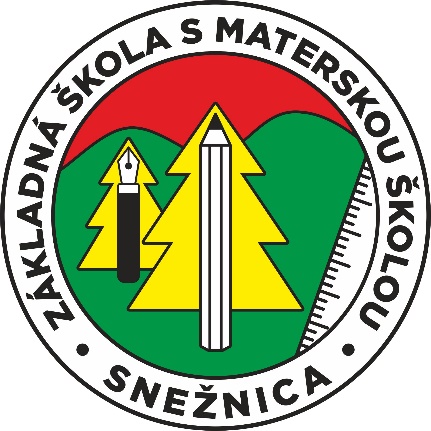 Dodatok č. 5     ku školskému  vzdelávaciemu programu       ZÁKLADNÁ ŠKOLA S MATERSKOU ŠKOLOU,      Snežnica 218Identifikačné údaje   		Charakteristika školyZákladná škola s materskou školou, Snežnica 218  je štátna úplná organizovaná škola s vyučovacím jazykom slovenským. Škola bola vybudovaná  v 60-tych rokoch. Hlavná budova má  dve poschodia a je umiestnená v tichom prostredí a obklopená zeleňou. Je to škola s dobrým materiálno-technickým vybavením, s  kvalifikovanými pedagogickými zamestnancami. Kapacitné  využitie  priestorov  je 125 žiakov. Vyučujú sa v 9 triedach. Štyri triedy na ročníkoch primárneho vzdelávania a päť tried na ročníkoch nižšieho sekundárneho vzdelávania.Školský areál tvoria: budova školy, telocvičňa pre kolektívne športy, školský klub detí, dielne, vonkajšie športoviská, školská záhrada a školská jedáleň, ktorej budovy je aj súčasť materskej školy. V budove školy je odborná učebňa fyziky, chémie, informatiky. Pre pedagógov na prácu slúžia kabinety odborných predmetov, kmeňové učebne predmetov a zborovňa. Každá trieda má k dispozícii vybavenie vo forme počítača, dataprojektora a vizualizéra.V súvislosti s výchovno–vzdelávacím procesom je dôležité spomenúť  i knižné vybavenie kabinetov, ktoré sa neustále dopĺňa novými knižnými titulmi. Taktiež i  jednotlivé kabinety sú vybavené potrebnými pomôckami, ktoré sa neustále  obnovujú a modernizujú.Charakteristika žiakovZákladnú školu s materskou školou, Snežnica 218 navštevujú predovšetkým  žiaci z obce Snežnica, ale i žiaci  z mestskej časti Kysucké Nové Mesto - Oškerda vo veku od 6 do 15 rokov. Žiakmi našej školy sú aj začlenení žiaci so špeciálnymi výchovno-vzdelávacími potrebami, ktorým sa venuje špeciálna pedagogička, ktorá je zamestnankyňou školy.Nadaní žiaci sa zapájajú a dosahujú vynikajúce výsledky v matematických súťažiach  (Klokan, Matematická olympiáda, Pytagoriáda), niektorí vynikajú vo výtvarnom či speváckom i hudobnom prejave, tiež v literárnych súťažiach (Krása slova). Záujmová činnosť žiakov na našej škole je dôležitou súčasťou komplexnej výchovy a vzdelávania. Personálne zabezpečenie a charakteristika pedagogického zboruZákladná škola s materskou školou, Snežnica 218 má 18 pedagogických zamestnancov. Tento počet  pre školu je stabilizovaný. Podľa kariérneho stupňa, ktorý vyjadruje mieru preukázaného osvojenia si profesijných kompetencií a náročnosť pedagogickej činnosti vykonávanej pedagogickým zamestnancom v školskom roku 2020/2021 pôsobia:Zadelenie triednictva :     Ostatní vyučujúci :Kvalifikovane a odborne sa vyučuje ISCED 1 aj ISCED 2 vo všetkých vzdelávacích oblastiach a predmetoch. Vo vzdelávacej oblasti Človek a hodnoty (Náboženská výchova/Etika) je zabezpečená taktiež 100 % odbornosť. S ohľadom do budúcnosti škola umožňuje vyučujúcim rozširujúce štúdium. Okrem rozširujúceho štúdia podporuje neustále vzdelávanie pedagógov v spolupráci s MPC Žilina. Pedagogický zbor má odbornú spôsobilosť i v oblasti:Vízia, poslanie, zámery a ciele školy Vízia školyNaša škola sa stane školou kvalitnou a otvorenou, kde sa žiak učí, ako sa učiť, ako premýšľať, ako sám prispievať k formovaniu vlastnej budúcnosti, ako sa stať občanom podporujúcim priaznivé medziľudské vzťahy a toleranciu. Chceme byť školou, v ktorej pracujú, rozvíjajú sa a vzdelávajú slobodné a rovnoprávne osobnosti, s cieľom uplatniť sa v spoločnosti. Poslanie školy Poslaním našej školy je v spolupráci s rodičmi žiakov a miestnou komunitou vychovávať zodpovedných, celoživotne sa vzdelávajúcich žiakov. Vyzbrojiť ich mravnými postojmi, hodnotovým systémom, schopnosťami, zručnosťami a vedomosťami, potrebnými na úspešný život v neustále sa meniacej globálnej spoločnosti. Zámery 1. vytvárať vhodné podmienky pre poskytovanie vzdelávania a zabezpečovanie trvalej spokojnosti žiakov a zákonných zástupcov,2. naďalej dosahovať veľmi dobré výsledky vo výchovno-vzdelávacom procese, v mimoškolskej činnosti, formovať správanie žiakov v pozitívnom duchu, 3. vypracovať plán aktivít na podporu rozvoja čitateľskej gramotnosti a začleniť ho do ŠkVP4.  neustále zlepšovať a zefektívňovať vyučovací proces zavádzaním moderných vyučovacích metód s využitím informačných a komunikačných technológií, 5. vytvárať podmienky pre štúdium žiakov so špeciálnymi vzdelávacími potrebami, 6. výchovu viesť v duchu humanizmu, v súlade so vzdelávaním v oblasti ľudských práv, predchádzaniu všetkých foriem diskriminácie, xenofóbie, intolerancie a rasizmu v súlade s Chartou základných ľudských práv a slobôd,  7. podporovať zdravie, emocionálnu zrelosť, zabezpečovať ochranu detí pred sociálno-patologickými vplyvmi,   8. podporovať ďalšie vzdelávanie pedagogických zamestnancov školy,   9. zlepšovať metodickú prácu predmetových komisií,  10. pokračovať vo využívaní efektívneho modelu komunikácie so žiakmi a ich rodičmi, Vlastné ciele školy:      - 	Získať  potrebné vedomosti a zručnosti, aby ich žiaci vedeli vždy správne použiť. Rozvíjať  kľúčové spôsobilosti, aby žiaci boli komunikatívni, flexibilní, tvoriví, vedeli si vyhľadávať informácie, vedeli prezentovať svoju prácu a pod. Dôležitosť kladieme  na vedomosti a na spôsobilosti. Chceme, aby žiaci boli komunikatívni, aby vedeli komunikovať na akúkoľvek tému zo života, nemali zábrany vo vyjadrovaní, kládli dôraz na tému komunikácie, boli vecní, empatickí a asertívni.Rozvíjať fyzickú a športovú zdatnosť žiakov.Rozvíjať  čitateľskú gramotnosť žiakov.Rozvíjať komunikačné zručnosti v cudzích jazykoch.Podporovať zdravý životný štýl.Rozvíjať finančnú gramotnosť žiakov.Rozvíjať komunikačné a sociálne zručnosti u žiakovVýchovno-vzdelávací proces Výchovno-vzdelávací proces sa uskutočňuje podľa inovovaného školského vzdelávacieho programu Základnej školy s materskou školou, Snežnica 218, ktorý je vypracovaný na základe štátneho vzdelávacieho programu. Učebný plán pre ZŠ s MŠ Snežnica šk. r. 2021/2022  ISCED I.Využitie disponibilných hodín v iŠkVP v školskom roku 2022/2023- ISCED II. ročník TSV – Vyučujúci: Mgr. Sevčíková Mária, 1 disponibilná hodina týždenne/ 33 hodín ročnepridaná hodina z dôvodu rozvíjania a upevňovania zdravia, zdokonaľovania pohybových zručností-žiak vie ako sa správať na hodinách TSV, dodržiava hygienu, dokáže sa správne obliecť na športovanie-žiak pozná základné lokomočné cvičenia, vie ich pomenovať-žiak sa vie orientovať v priestore, dodržiava pravidlá-žiak si vytvára návyky správneho držania tela v rôznych polohách-žiak vie základné rytmické a tanečné cvičenia v rôznych polohách-žiak vie odhadnúť svoje schopnosti a svoju silu-žiak správne dýchať pri strečingových cvičeniach-žiak si vie osvojiť pravidlá vybraných hier a podľa nich konať a rozhodovaťANJ- Vyučujúci: Mgr. Ševčíková Mária, 1 disponibilná hodina týždenne/ 33 hodín ročne Prostredníctvom disponibilných hodín sa snažíme vzbudiť záujem o anglický jazyk a kultúru. Umožňuje sa žiakom dorozumieť sa v inom jazyku ako vo vlastnom. Žiaci získajú základné vedomosti a zručnosti v anglickom jazyku.Tematické celky: Predstaviť sa, Farby, Školské veci, Hračky, RodinaZákladná slovná zásoba - predstaviť sa, pozdravy, farby, školské veci, čísla od 0 - 10, abeceda – a, b, c, d, e, f, g, h, i, j, k, l, hračky, rodina a členovia rodinyMetódy a formy práce –komunikatívne metódy, naratívne metódy, audio-lingválne metódy, didaktické hry, riekanky, pesničky, dramatizácia príbehu, rozhovory, skupinová práca, práca vo dvojiciach, individuálna práca, projektyII. ročník MAT - Vyučujúci: Mgr. Kubjatková Jana, 1 disponibilná hodina týždenne/ 33 hodín ročneDisponibilné hodiny sa využívajú na:- riešenie úloh odhadom- na správnosť a presnosť rysovania- na prípravu rysovacích pomôcok na vyučovanie- na rozvoj jemnej motoriky prostredníctvom používania rysovacích pomôcok- venovanie sa učivu o premene jednotiek- na venovanie sa úlohám, ktoré rozvíjajú finančnú gramotnosť žiakovTSV – Vyučujúci: Mgr. Kubjatková  Jana, 1 disponibilná hodina týždenne/ 33 hodín ročneDisponibilné hodiny sa využívajú na:turistiku a pohyb v letnej prírodepohyb v zimnej prírodehry a rôzne pohybové aktivity v okolí školyANJ - Vyučujúci: Mgr. Ševčíková Mária , 1 disponibilná hodina týždenne/ 33 hodín ročneDisponibilné hodiny sa využívajú na:Prostredníctvom disponibilných hodín sa snažíme vzbudiť záujem o anglický jazyk a kultúru. Umožňuje sa žiakom dorozumieť sa v inom jazyku ako vo vlastnom. Žiaci získajú základné vedomosti a zručnosti v anglickom jazyku.Tematické celky: Pocity, Zvieratá v ZOO, Povolania, Oblečenie, Jedlo a nápojeZákladná slovná zásoba: prídavné mená – pocity, osobné zámená, názvy zvierat v ZOO, čísla 10 – 20, abeceda – m, n, o, p, q, r, s, t, u, v, w, x, y, z, názvy povolaní, oblečenie, základné frázy I´ve got a ..., I like..., I don´t like..., pomenovanie jedál a nápojovMetódy a formy práce –komunikatívne metódy, naratívne metódy, audio-lingválne metódy, didaktické hry, riekanky, pesničky, dramatizácia príbehu, rozhovory, skupinová práca, práca vo dvojiciach, individuálna práca, projektyIII. ročník MAT- Vyučujúci: Mgr.Labudová Žofia, 1 disponibilná hodina z dôvodu rozvíjania matematických zručností, vykonáva spamäti aj písomne základné počtové príkladyŽiaci sa učia počítať spamäti vzostupne i zostupneŽiaci vedia riešiť numerické a kontextové úlohy na základe reality, obrázkovej situácie a udaní číselných hodnôtŽiaci využívajú násobenie v praxiŽiaci vedia riešiť nepriamo sformulované úlohy a úlohy na rozvíjanie špecifického matematického mysleniaŽiaci vedia zväčšovať a zmenšovať útvary v štvorcovej sietiŽiaci dokážu postaviť stavbu z kociek podľa schémy, vedia postavenú stavbu kódovaťŽiaci pohotovo premieňajú jednotky dĺžky a rysovať s precíznosťouPDA- Vyučujúci. PaedDr. Chovancová Jana. 1 disponibilná hodina z dôvodu rozvíjania prírodovednej gramotnosti.Realizácia pokusovManipulácia s predmetmiVyhodnotenie pokusovZážitkové učenie- priamy kontakt so zvieratami, rastlinamiIV. ročník SJL -Vyučujúci: Mgr. Daňová Adela ,1 disponibilná hodina zameraná na rozvíjanie čitteľskej gramotnosti.Budovanie pozitívneho vzťahu k literatúreRozvoj komunikácie a slovnej zásobyNávšteva školskej knižniceZdoknalenie techniky čítaniaRozširovanie vedomosti prrírodovedy, vlastivedy a iných predmetovČítanie časopisovTvorba čitateľského denníkaUčebný plán pre ZŠ s MŠ Snežnica šk. r. 2022/2023  ISCED II.Využitie disponibilných hodín v iŠkVP v školskom roku 2022/2023- ISCED II5. ročníkANJ- Vyučujúci: Mgr. Marcela Trebulová, navýšená 1 hodina anglického jazyka v piatom ročníku je zameraná na precvičenie prebraného učiva, upevnenie komunikačných zručností, počúvanie s porozumením, čítanie s porozumením, na zlepšenie písomného prejavu a ústneho prejavu. V rámci týchto hodín sa zameriame najmä na rozvoj komunikatívnych zručností.Z tohto dôvodu sme zaradili do vyučovacieho procesu, prvky improvizácie, tvorbu dialógov, neverbálnu komunikáciu v rámci vysvetlenia gramatických javov a samozrejme  dramatizáciu príbehov atď.  Je dôležité, aby sa deti vedeli vyjadriť  v hovorovej angličtine, aby dokázali používať cudzí jazyk ako nastroj komunikácie v bežnom živote. Sme súčasťou EÚ a ovládanie anglického  jazyka na komunikatívnej úrovni je nevyhnutné. Dištančný spôsob výučby nemôže nahradiť klasické vzdelávanie v školách. V neposlednom rade na disponibilných hodinách doberieme učivo z obdobia dištančného vzdelávania. Žiaci sú počas online vzdelávania nesústredení, v domácom prostredí je veľa rušivých vplyvov – tento fakt sa odzrkadľuje i  na osvojovaní si učiva. I v rámci disponibilných hodín sa zameriame najmä na rozvoj komunikatívnych zručností.VYV-Vyučujúci: Mgr. Zina Labudová, 1 hodina, zameraná na rozvoj jemnej motoriky, vychádzky do prírody, návšteva výstav a galérií, zapojenie do výtvarných súťaží, dokončovanie prác zadaných na prvej vyučovacej hodine, odbúranie stresu z neúspechu žiaka. 6. ročníkDEJ- Vyučujúci: Mgr. Trnková Lenka, 1 hodina, je zameraná na: upevnenia a prehĺbenia učiva, rozvíjanie čítania s porozumením, analýzu, na opakovanie a spätnú kontrolu, tvorbu projektu. GEG- vyučujúci: Ing. Martina Fridrichová, navýšená 1 hodina týždenne. Hodina je využitá na upevňovanie učiva, prácu s mapou, rozširovanie učiva pomocou práce s časopismi a internetom, tvorba projektov.BIO - vyučujúci Mgr. Kamila Mozolová, 1 hodina, je zameraná na prehlbovanie a upevnenie učiva v jednotlivých tematických celkoch, na výberové témy a na zdokonaľovanie praktických zručností.7. ročníkANJ - Vyučujúci: Mgr. Marcela Trebulová, navýšená 1 hodina anglického jazyka v siedmom ročníku je zameraná na čítanie s porozumením. Celoročne sa budeme venovať čítaniu, budeme využívať dostupnú literatúru (časopisy, články, texty z internetu, dostupná literatúra zo školskej knižnice.) Efektívne čítanie v cudzom jazyku je jednou z najnáročnejších činností žiakov počas učenia sa cudzieho jazyka. Táto dôležitá zručnosť pomáha žiakom uspieť v procese učenia ale aj všeobecne v živote. Počas celého školského roku 2022/2023 budú mať žiaci pravidelne prideľované články, texty v anglickom jazyku na rozvoj čitateľskej gramotnosti. Žiaci si osvoja slovnú zásobu použitú prirodzene v kontexte. Ich úlohou bude vypracovať stručný obsah, opísať postavy a vyjadriť svoj názor na každé prečítané dielo. Cieľom je zvýšiť záujem o čítanie u detí a zároveň zlepšiť porozumenie čítaným textom v cudzom jazyku.RUJ- Časová dotácie predmetu 2 vyučovacie hodiny. Predmet zameraný na rozvoj komunikačných zručností. Našim cieľom je, aby sa žiak vedel vyjadriť v tomto jazyku pri základných témach v živote, vedel sa orientovať v rusky hovoriacej krajine aj v krajinách, kde sa ruský jazyk využíva kvôli cestovnému ruchu a veľkému prírastu turistov z rusky hovoriacich krajín. Ruský jazyk je slovanský jazyk s bohatou historickou a kultúrnou tradíciou, v čom vidíme pozitívum pri motivácii záujmu žiaka o tento predmet. DEJ- Vyučujúci: Mgr. Trnková Lenka, 1 hodina, je zameraná na: - upevnenia a prehĺbenia učiva, - rozvíjanie čítania s porozumením, - analýzu, na opakovanie a spätnú kontrolu,  - regionálnu výchovu. 8.ročníkBIO – Vyučujúci: Mgr. Zuzana Hozáková Grochová – zvýšenú 1 hodinovú dotáciu využijeme na rozvíjanie schopností a zručností pri riešení praktických úloh, spracovávaní jednoduchých správ z pozorovaní a jednoduchých školských projektov.RUJ- Časová dotácie predmetu 2 vyučovacie hodiny. Predmet zameraný na rozvoj komunikačných zručností. Našim cieľom je, aby sa žiak vedel vyjadriť v tomto jazyku pri základných témach v živote, vedel sa orientovať v rusky hovoriacej krajine aj v krajinách, kde sa ruský jazyk využíva kvôli cestovnému ruchu a veľkému prírastu turistov z rusky hovoriacich krajín. Ruský jazyk je slovanský jazyk s bohatou historickou a kultúrnou tradíciou, v čom vidíme pozitívum pri motivácii záujmu žiaka o tento predmet. 9. ročníkANJ - Vyučujúci: Mgr. Marcela Trebulová, navýšená 1 hodina anglického jazyka v deviatom ročníku je zameraná na používanie cudzieho jazyka na komunikatívnej úrovni. Celoročne sa budeme venovať konverzáciám, v triede budeme simulovať situácie z reálneho života a budeme sa učiť ako na ne reagovať. Efektívna komunikácia, pri ktorej sa žiaci neboja rozprávať v cudzom jazyku je jednou z najnáročnejších činností žiakov počas učenia sa cudzieho jazyka. Žiaci často krát nechcú alebo sa boja rozprávať. Počas disponibilnej hodiny sa v deviatom ročníku pokúsime tento strach odbúrať. Počas celého školského roku 2022/2023 budú mať žiaci pravidelne možnosť konverzovať v cudzom jazyku a počúvať rôzne prízvuky a tak sa naučiť rozdiely medzi napr. britskou angličtinou a americkou angličtinou. Žiaci sa oboznámia s rozdielmi medzi britskou a americkou angličtinou, osvoja si výslovnosť a počas konverzácie prirodzene nasajú gramatické štruktúry. Žiaci si osvoja slovnú zásobu použitú prirodzene v kontexte. Cieľom je zlepšiť porozumenie v cudzom jazyku a odbúrať strach z rozprávania v angličtine. DEJ- Vyučujúci: Mgr. Lenka Trnková, zvýšenú 1 hodinovú dotáciu sme zamerali na prehlbovanie vedomostí žiakov, rozvoj kritického myslenia, vytváranie priestoru na diskusiu, prostredníctvom aktivít rozvíjať demokratické hodnoty, posilňovať toleranciu, viesť žiakov k slobode a zodpovednosti.BIO – Vyučujúci: Mgr. Zuzana Hozáková Grochová – zvýšenú 1 hodinovú dotáciu využijeme na rozvíjanie schopností a zručností pri riešení praktických úloh, spracovávaní jednoduchých správ z pozorovaní a jednoduchých školských projektov.FIG – Vyučujúci: Mgr. Zuzana Hozáková Grochová – zvýšenú 1 hodinovú dotáciu využijeme na rozvíjanie vedomostí v oblasti finančnej gramotnosti, ako rozumieť financiám a učiť vyhodnotiť finančné ponuky a naučiť sa prijímať správne rozhodnutia v oblasti finančníctva. Učebné osnovyTvoria vlastný didaktický program vzdelávania pre každý predmet. Vychádzajú zo Štátneho vzdelávacieho programu a reflektujú profil absolventa a zameranie školy. Učebné osnovy sú prílohou iŠkVP. 4. Kontrola a efektivita výchovno-vzdelávacej činnostiV šk. roku 2022/2023 vo výchovno-vzdelávacom procese zameriavame pozornosť na rozvíjanie kľúčových kompetencií s dôrazom na rozvoj kritického myslenia, digitálnej gramotnosti, sociálnych kompetencií, občianskych kompetencií.Zameriavame vnútorný systém kontroly na: – činnosť predmetových komisií v nadväznosti na formy a efektivitu interného vzdelávania, na zmysluplnosť a účinnosť odovzdávania si pedagogických skúseností, poznatkov a informácií z absolvovaných externých vzdelávaní s cieľom skvalitňovať výchovno-vzdelávací proces, – systematické monitorovanie kvality výchovy a vzdelávania detí, žiakov so ŠVVP a inkluzívneho vzdelávania. Vo výchovno-vzdelávacom procese vedieme žiakov systematicky k uvedomovaniu si potreby autonómneho učenia sa ako efektívneho prostriedku sebarealizácie a osobného rozvoja, motivovať žiakov k učeniu sa podporovaním rozvoja ich individuálneho učebného potenciálu.5. Čitateľská gramotnosť Čitateľská gramotnosť je univerzálna technika, ktorá robí žiaka schopným nielen prečítať
slová, vety a celé texty, ale aj pochopiť prečítané a ďalej s obsahom a získanými informáciami
pracovať. Pri takomto chápaní problematiky čitateľskej gramotnosti nie je až tak veľmi
dôležitá ani rýchlosť, ani plynulosť čítania, ale podstatné je porozumenie textu a používanie
informácií z neho. Súčasťou čitateľskej gramotnosti je rozvoj komunikatívnych kompetencií
žiaka, jeho čitateľské schopnosti a zručnosti, čitateľské návyky, záujmy, postoje, motivácia k čítaniu.
Tieto aspekty je potrebné premietnuť nielen do osvojovania si poznatkov o jazyku (jazyková
kompetencia), ale i o ich vhodnom použití v rôznych komunikačných situáciách
(komunikačná kompetencia). Vytvoriť väčší priestor na vlastnú tvorbu jazykových prejavov,
prácu s informáciami, čitateľskú gramotnosť a schopnosť argumentovať. Cieľom je rozvoj
čitateľských a komunikačných schopností, ktoré presahujú aspekt technického zvládnutia
čítaného textu a smerujú k prijatiu jeho obsahu. Viesť žiakov ku konštruovanej a aktívnej
účasti v procese učenia sa. Na jednotlivých vyučovacích predmetoch využívať inovačné
metódy a formy práce, porovnávať informácie z rôznych zdrojov, využívať multimediálne
programy, zaraďovať prácu s internetom s prepojením na bežný život, pracovať s nesúvislými
textami, akými sú mapy, grafy, tabuľky a vyvodzovať vzťahy medzi informáciami. Čitateľskú
gramotnosť ako kompetenciu k celoživotnému učeniu rozvíjať na princípe
medzipredmetových vzťahov. 6. Finančná gramotnosťNa druhom stupni základnej školy by žiaci mali mať viac skúseností so situáciami, v ktorých bolo potrebné uplatniť finančnú gramotnosť. Je možné využívať túto skúsenosť a nadväzovať na ňu. Vzhľadom na predmetové zameranie učiteľov je nutná ich väčšia súčinnosť. Je vhodné nájsť spoločné témy a na nich ukázať komplexnosť finančnej gramotnosti.  Ťažisko finančného vzdelávania je v tomto prípade v trojici učebných predmetov – občianskej náuke, matematike a etickej výchove.  Treba však pripomenúť, že i  menej skúsený učiteľ určite  odhalí príležitosť aj v iných učebných predmetoch, prípadne v maximálnej miere využije aktuálne dianie v spoločnosti. Finančné vzdelávanie na druhom stupni základnej školy plynulo nadväzuje na finančné vzdelávanie na prvom stupni základnej školy. V tomto školskom roku 2022/2023 pokračujeme v novom samostatnom predmete Finančná gramotnosť, ktorý sa bude vyučovať v ôsmomo ročníku 2 hodiny za týždeň a aj v deviatom ročníku 1 hodinu.  Sú vypracované učebné osnovy aj TVVP.  Na hodinách využívame nové pracovné učebnice Financie v praxi A,B z vydavateľstva ABCedu.Pracovná učebnica Financie v praxi A,B ponúka prehľadnou formou informácie, ktoré žiakovi pomáhajú porozumieť financiám a správne s nimi zaobchádzať pre finančné zabezpečenie seba, rodiny a svojej domácnosti. Pomáha chápať všetky kľúčové aspekty osobných financií, pričom na základoch, ktoré si takto študent osvojí, môže v budúcnosti ďalej rozvíjať svoje vedomosti s ohľadom na inovácie v oblasti bankovníctva a poisťovníctva, a zmeny v jeho postavení a príležitostiach. Učebnica je koncipovaná v súlade so schváleným Návrhom stratégie vzdelávania vo finančnej oblasti a manažmentu osobných financií  a prijatým Národným štandardom finančnej gramotnosti MŠVVaŠ SR.Očakávané výsledkyV budúcnosti očakávame, že žiaci budú vedení k tomu, aby vedeli posúdiť význam trvalých životných hodnôt, zvážiť vplyv peňazí na ich zachovávanie a na základe toho vybranie a stanovenie životných priorít a východísk zabezpečenia životných potrieb, aby vedeli používať spoľahlivé informácie a rozhodovacie procesy pri osobných financiách, rozumeli a orientovali sa v zabezpečovaní životných potrieb jednotlivca a domácnosti, vedeli vyhodnotiť vzťah práce a osobného príjmu, v rámci možností dokázali organizovať osobné financie a používali rozpočet na riadenie hotovosti, orientovali sa v problematike udržania výhodnosti, požičiavania za priaznivých podmienok a zvládanie dlhu, vedeli aplikovať rôzne finančné stratégie, ktoré sú v súlade s osobnými cieľmi, používali primerané stratégie riadenia rizík.7. Cudzie jazyky V rámci predmetu anglický jazyk sa výučba zameriava na rozvoj komunikačných zručností žiakov, resp. vyrovnanie úrovne znalostí gramatických štruktúr s úrovňou schopností štylizácie a komunikácie. Hlavným cieľom výučby je vyučovať gramatické javy v kontexte z dôvodu nevyhnutnosti používania anglického jazyka v rôznych sférach každodenného života – ide predovšetkým o prepojenie s IKT prácou. Parciálnymi cieľmi je rozvoj jednotlivých zručností žiakov – čítanie, písanie, počúvanie, hovorenie a to v súlade s metodickými príručkami, používanými učebnicami, osnovami a tematickými výchovno-vzdelávacími plánmi. Učebnice, ktoré budeme v školskom roku 2022/2023 používať: Family and Friends Starter – pre 1. ročník, Family and Friends Starter - 2. ročník, Family and Friends 1 - 3.ročník, Family and Friends 2 - 4.ročník. Family and Friends 3 – 5.ročník, Project 2 (4 edicia) – 6. ročník, Project 3 (4 edicia) – 7 ročník, Project 4 (4 edicia) - 8.ročník, Project 5 (4 edicia) – 9. ročník.Tematické celky sa v jednotlivých ročníkoch: 5., 6., 7., 8.a 9. týkajú rôznych prierezových tém. V prvom rade ide o sociálny a osobnostný rozvoj žiakov: komunikácia, medziľudské vzťahy, riešenie problémov a rozhodovanie. V druhom rade sa pozornosť venuje multikultúrnej výchove – spoznávanie krajín, ktorých jazyk sa žiaci učia, porovnanie rôznych oblastí života so situáciou v SR (napr. témy ako: školské systémy, Veľká Británia, Londýn a pod.)Vyučovanie anglického jazyka sa uskutočňuje a bude uskutočňovať v rámci medzi predmetových vzťahov. V 5., 6., 7., 8. a 9. ročníku sa v rámci celkov pozornosť venuje aj komunikácii o predmetoch: napr. geografia, matematika, biológia, dejepis, hudobná výchova. Časová dotácia predmetu ANJ: 1. ročník - 1h, 2. ročník - 1h, 3. ročník - 3h, 4. ročník - 3h, 5. ročník - 4h, 6. ročník - 3h, 7. ročník - 4h, 8. ročník - 3h, 9. ročník - 4h.Hodnotenie a klasifikácia v anglickom jazyku sleduje základné všeobecné, sociolingvistické a komunikačné kompetencie, ktoré sa prejavujú vo využívaní základných komunikačných zručností - čítanie s porozumením - písanie - počúvanie s porozumením - samostatný ústny prejav a rozhovory. Pri hodnotení v predmete anglický jazyk sa berú do úvahy tieto aspekty: obsahová primeranosť, výber jazykových prostriedkov a slovnej zásoby, plynulosť vyjadrovania, jazyková správnosť a štruktúra odpovede.Predmet RUJ je obsahovo zameraný na získanie základných predpokladov pre komunikáciu žiakov v rámci EÚ, prispieva k väčšej mobilite v osobnom živote, v ďalšom štúdiu a napokon uplatnením sa na trhu práce. Jednou z najdôležitejších tém je multikultúrna výchova žiakov. V praxi to znamená najmä sprostredkovanie takých hodnôt ako utváranie  názorov a postojov žiakov, ktoré sú potrebné  na začlenenie sa do života nielen v Slovenskej republike, ale aj mimo nášho štátu.Úlohy vyplývajúce z obsahovej a metodickej stránky predmetu:Učivo sa v ročníkoch  7. a  8. skladá z týchto profilujúcich častí, ktoré podmieňujú komunikáciu žiaka v danom cudzom jazyku:PredazbukovéAzbukovéPoazbukovéBudeme v tomto školskom roku používať: učebnice RUJ  od Glendovej, Kováčikovej pre 5. a 6. ročník.Časová dotácia predmetu pre šk. rok 2022/2023 7.roč.- 2 vyuč. hod., 8.roč.- 2 vyuč. hod. Pri výučbe sa budú používať pracovné zošity, obrazové materiály, kartičky, CD, interaktívne cvičenia, PC. Tematické celky  sa v jednotlivých ročníkoch týkajú rôznych prierezových tém. V prvom rade ide o sociálny a osobnostný rozvoj žiakov: komunikácia, medziľudské vzťahy, riešenie problémov a rozhodovanie. V druhom rade sa pozornosť venuje multikultúrnej výchove: spoznávanie krajín, ktorých jazyk sa učia, porovnanie rôznych oblastí života so situáciou v SR( napr. školský systém v Rusku a rusky hovoriacich krajinách, Moskva, Leningrad,   a pod.). Vyučovanie RUJ sa bude uskutočňovať v rámci medzipredmetových vzťahov a to v predmetoch: geografia, hudobná výchova, dejepis.8. Globálne vzdelávanie, environmentálna výchova Realizovať vyučovanie takým spôsobom, aby žiaci vedeli a chceli byť aktívni pri vytváraní spravodlivejšieho sveta, v súlade s napĺňaním cieľov trvalo udržateľného rozvoja v zmysle OSN Agendy 2030 pre trvalo udržateľný rozvoj. Odborné informácie, metodické námety/inšpirácie na témy – globalizácia, ľudské práva, radikalizácia, extrémizmus, migračná kríza a výchova k hodnotám národného a svetového kultúrno-historického dedičstva. Metodické materiály najmä pre etickú a občiansku, metodické materiály a pracovné listy zamerané na zvyšovanie kvality v témach globálneho vzdelávania. Vyučovanie podporuje rozvoj kritického myslenia vo vzťahu k demokratickému občianstvu a k ľudským právam, aplikuje ich do všetkých aspektov života školy vrátane ich sledovania a vyhodnocovania a implementovania témy do osnov vyučovacích predmetov. Vytvárať otvorenú, demokratickú, participujúcu klímu školy.  Podporovať formovanie všeľudských ľudskoprávnych hodnôt a kompetencií. Rozvíjať a prehlbovať etické hodnoty vo výchove a vzdelávaní, formovať osobnostné kompetencie (charakter) žiakov/žiačok. Dodržiavať etické správanie a rešpektovať duševné vlastníctvo, implementovať témy eliminujúce plagiátorstvo a iné korupčné správanie. Venovať sa kompetenciám pre demokratickú kultúru prostredníctvom komplexných interaktívnych aktivít zohľadnením všetkých aspektov štyroch dimenzií – hodnoty, postoje, schopnosti, poznanie a kritické porozumenie. Zapájať žiakov do Olympiády ľudských práv a do ďalších aktivít v oblasti výchovy k ľudským právam a demokratickému občianstvu. Venovať zvýšenú pozornosť osvete, výchove a vzdelávaniu v oblasti rodovej rovnosti a rovnosti príležitostí mužov a žien smerujúcim k nulovej tolerancii voči diskriminácii a páchaniu násilia na ženách a deťoch/dievčatách. Rozvíjame osvetovú, vzdelávaciu a výchovnú činnosť žiakov s dôrazom na uvedomenie si globálnej previazanosti udalostí, vývoja i problémov na miestnej, regionálnej, národnej a medzinárodnej úrovni,  zvyšujeme povedomie žiakov o globálnych témach, rozvíjame ich kritické uvedomovanie si sociálnych, environmentálnych, ekonomických a politických procesov. Rozvíjať environmentálnu výchovu a vzdelávanie ako súčasť rozvoja osobnosti žiakov zameranú najmä na vedenie k uvedomelej spotrebe zdrojov, povedomia v oblasti separácie, zhodnocovania (recyklácie) a likvidácie odpadov v súlade s právnymi predpismi, na vytváranie správnych postojov a správania žiakov k životnému prostrediu, na prevenciu pred znečisťovaním a poškodzovaním životného prostredia, na riešenie rôznych problémov ochrany prírody a krajiny a klimatických zmien.9. Prírodovedná gramotnosť Význam prírodovednej gramotnosti s rozvojom vedy a techniky sa stáva neodmysliteľnou podmienkou pre správne a úspešné zaradenie sa človeka do spoločnosti a takisto pre udržateľný rozvoj našej spoločnosti a planéty (OECD PISA 2006). Človek je dôležitou súčasťou prírody a mal by sa podľa toho aj správať. Musíme si však priznať, že sa tak nesprávame a úroveň prírodovednej gramotnosti nielen žiackej populácie, ale aj rodičov a súrodencov týchto detí, je častokrát nízka. Prírodovedná gramotnosť je okrem iného dôležitá hlavne z toho dôvodu, aby sme vedeli v rôznych životných situáciách konať tak, aby sme neohrozovali seba ani iných ľudí a nespôsobovali tiež škody na zdraví a majetku. V neposlednom rade by človek nemal svojim správaním konať proti prírode, nemal by spôsobovať poruchy prírodných zákonitostí a následne aj prírodné katastrofy. Prírodovedná gramotnosť je v štúdii PISA (2018) definovaná takto : Prírodovedná gramotnosť je schopnosť používať vedecké poznatky a vedecké myšlienky ako aktívny občan. Z dôvodu posilnenia prírodovednej gramotnosti predprimárneho vzdelávania boli použité voliteľné hodiny pre predmet Prírodoveda v 3. a 4. ročníku. Pre dosiahnutie zlepšenia prírodovednej gramotnosti na našej škole a na základe zistených skutočností sa členovia PK prírodovedných predmetov dohodli, že budú do výučby jednotlivých predmetov zaraďovať: projektové vyučovanie, didaktické hry, bádateľské aktivity, vychádzka a exkurzia, vyučovanie v prírode, v školskej záhrade.Mimo vyučovania budú vyučujúce zapájať žiakov a pripravovať ich na súťaže, olympiády:Biologická olympiáda,Gvoboj,Chemická olympiáda,PytagoriádaMatematický klokanZameranie a počet praktických cvičení a laboratórnych prác predmetov biológia,fyzika, chémia. Žiak musí mať vypracovanú z každého predmetu minimálne 1 praktické cvičenie a laboratórnu prácu počas školského roka.Praktické cvičenia z biológie:5.ročníkPríroda a život okolo nás: Pozorovanie kvitnúcej rastliny. Život v lese: Pozorovanie a rozlišovanie lesných drevín. Život v lese :Poznávanie jedlých a jedovatých húb.Život vo vode a na brehu : Pozorovanie ulít a lastúr.6.ročníkŽivot s človekom a v ľudských sídlach: Pozorovanie rastlinnej a živočíšnej bunky. Vnútorná stavba tela rastlín a húb: Pozorovanie stavby kvetu.7.ročník Stavba tela stavovcov: Povrch tela a kostra stavovcov. Človek a jeho telo: Prvá pomoc pri zlomenine a vykĺbení. Dýchacia sústava: Vonkajšie prejavy dýchania.Obehová sústava: Prvá pomoc pri krvácaní a zástave činnosti srdca.8.ročníkZákladné znaky a životné procesy organizmov: Pozorovanie časti rastlín a ich funkciíPohyb živočíchov: Rýchlosť pohybu živočíchov.9.ročník Stavebné jednotky Zeme: Rozlišovanie a poznávanie minerálov a hornín.Geologické procesy: Poznávanie a rozlišovanie hornín a rudných minerálov.Laboratórne práce z fyziky:6.ročník Skúmanie vlastností kvapalín, plynov a pevných látok a telies: Určovanie hmotnosti telesa.Skúmanie vlastností kvapalín, plynovna pevných látok a telies: Určenie hustoty pomocou objemu a hmotnosti.3. Správanie sa telies v kvapalinách a plynoch: Potápač7.ročníkTeplota :Meranie teploty chladnúcej vody v kadičke. Teplo: Určenie tepla odovzdaného vodou s vyššou teplotou a tepla prijatého vodou s nižšou teplotou. Výmena tepla medzi horúcou a studenou vodou – zmiešavanie horúcej a studenej vody.8.ročníkSvetlo – skúmanie vlastnosti svetla: Rozklad, skladanie a absorpcia svetla.Sila a pohyb: Určovanie ťažiska telies.9.ročník2. Energia v prírode, technike a spoločnosti: Spotreba elektrickej energie v domácnosti.Laboratórne práce z chémie:7.ročník Látky a ich vlastnosti – Chemicky čisté látky a zmesi: FiltráciaLátky a ich vlastnosti – Chemicky čisté látky a zmesi: KryštalizáciaPremeny látok – Energetické zmeny pri chemických reakciách: Hasiaci prístroj - vznik oxidu uhličitého a jeho účinky na hasenie8.ročníkZloženie látok :Vlastnosti iónových, kovalentných a kovových väziebVýznamné chemické prvky a zlúčeniny - Chemické prvky: Kovy, polokovy a nekovyVýznamné chemické prvky a zlúčeniny – Chemické zlúčeniny: Určovanie pH vodných roztokovVýznamné chemické prvky a zlúčeniny – Chemické reakcie: Neutralizácia9.ročníkZlúčeniny uhlíka -Organické látky v živých organizmoch: Vlastnosti sacharidovOrganické látky v bežnom živote : Povrchové napätie na rozhraní dvoch kvapalína vplyv saponátu.10. Zdravý životný štýl Akčný plán prevencie obezity 2015 – 2025 vychádza z Národného programu prevencie obezity. Hlavným cieľom akčného plánu je znížiť mieru obezity populácie. V súlade s Európskym politickým rámcom venujeme  pozornosť výchove k zdraviu v zmysle holistického prístupu k zdraviu a zdravému životnému štýlu. Umožniť deťom využívať športoviská v areáli školy pred alebo po vyučovaní a počas prestávok a podporovať deti a žiakov v aktívnom transporte do a zo školy a vytvárať vhodné podmienky pre odloženie bicykla, kolobežky alebo skateboardu. Podporovať vzdelávania učiteľov v témach na podporu aktívneho životného štýlu a trvalo udržateľného správania. Aktívne zapájame žiakov do aktivít a programov, ktoré podporujú výchovu ku zdraviu a zdravý životný štýl (Mliečny program, Školské ovocie), realizujeme prezentácie zdravej výživy(prednáška),  zvýšujeme žiakov do pohybových aktivít (mimoškolská činnosť), rozšírujeme vyučovanie telesnej a športovej výchovy, venujeme zvýšenú pozornosť prevencii užívania alkoholu a tabaku, informujeme žiakov o škodlivých a vedľajších účinkoch nelegálnych a dopingových látok.11. Digitálna gramotnosťStratégia digitálnej transformácie Slovenska 2030 – jedným zo zámerov je vzdelávacia inštitúcia ako vedomostná organizácia:  využívanie digitálnych technológií (vzdelávacích platforiem) a digitálneho vzdelávacieho obsahu umožňujúcich inovatívne a motivujúce výučbové metódy na zvýšenie kvality vzdelávania a na precvičovanie digitálnych zručností absolventov pre prax,  posilnenie zvyšovania kompetencií žiakov, študentov a frekventantov kurzov pre digitálnu ekonomiku,  personalizácia (digitálna inklúzia) pre rovnaký prístup k vzdelávaniu pre všetkých,  podporované systematické celoživotné vzdelávanie. Akčný plán digitálneho vzdelávania (2021 – 2027) – vízia Európskej komisie v oblasti vysokokvalitného, inkluzívneho a dostupného digitálneho vzdelávania v Európe. Ide o výzvu k akcii na silnejšiu spoluprácu na európskej úrovni s cieľom:  zabezpečiť, aby vzdelávanie a odborná príprava boli pripravené na digitálny vek.V Snežnici, dňa:  31. 08. 2022   	     PaedDr. Jana Chovancová, riaditeľka školyPrerokovaný na zasadnutí Rady školy dňa:  	13.9.2022													Ing. Martina Fridrichová								         predseda RŠStupne vzdelania poskytované Základnou školou s materskou školou, Snežnica 218ISCED 1- primárne vzdelávanie ISCED 2- nižšie sekundárneVzdelávanieDĺžka vzdelávania ISCED 14 rokyDĺžka vzdelávania ISCED 25 rokovVyučovací jazyk školyslovenský jazykForma vzdelávaniaDennáDruh školyŠtátnaRok, miesto vydania ŠkVPrekodifikáciarekodifikáciarekodifikáciarekodifikácia     2008, Základná škola Snežnica 218,         jún 2009jún 2010jún 2011august 2018            Platnosť iŠkVP Od 1.09. 2018PredkladateľZákladná škola s materskou školou, Snežnica 218Adresa školySnežnica 218, 02332 SnežnicaRiaditeľka školyPaedDr. Jana ChovancováKoordinátori pre tvorbu ŠkVPMgr. Trnková ,Mgr. Mozolová Telefónne číslo školy+421414224139E-mailová adresa školyskolasneznica@gmail.comInternetová stránka školywww.zssneznica.edu.skIČO školy42220939ZriaďovateľObec SnežnicaAdresaSnežnica 17, 02332 SnežnicaKontakty- spojovateľka, starosta obceMVDr. Milan Hlavatý, Snežnica , 0911879721Vedenie školy FunkciaPaedDr. Jana Chovancováriaditeľka školyMgr. Ivan Tichánek zást. riad. ZŠ Žaneta Maslíkovázást. riad. MŠAlena Pischovázodpovedná vych. ŠKDKatarína Ochodničanová vedúca ŠJMenoTriedaPočet žiakovAprobáciaMgr. Mária Ševčíková I.  141.-4.Mgr. Jana Kubjatková II.  181.-4.Mgr. Žofia Labudová III.  141.-4.Mgr. Adela DaňováIV.  171.-4.Mgr. Zina Labudová V.    12VŠIng. Martina Fridrichová VI.  12VŠMgr. Marcela Trebulová VII.  13ANJMgr. Zuzana Hozáková Grochová VIII.  11MAT -BIOMgr. Lenka Trnková IX.  15SJL-DEJMgr. Ivan Tichánek INF, THDMgr. Martin Adamčík  -NBVAlena Pischová ŠKDMgr. Lucia Gregorová  ŠKDBc. Michaela Suriaková  -Asistent učiteľaBc. Július Kuna -Pedagogický asistentFunkciaZodpovednýVýchovný poradca, Kariérny poradcaMgr. Žofia Labudová Bezpečnostný technikMgr. Martina Fridrichová KronikárPaedDr. Jana ChovancováKoordinátor VMRMgr. Lucia Gregorová Koordinátor prevencie drogových závislostíMgr. Lenka TrnkováKoordinátor pre ENVMgr. Martina FridrichováKoordinátor prírodovednej gramotnostiMgr. Martina FridrichováKoordinátor čitateľskej gramotnostiMgr. Kamila Mozolová Koordinátor finančnej gramotnostiMgr. Zuzana Hozáková Grochová   Vzdelávacia Predmet:Počet hodín: ŠVPI. inv.II.inv.III.inv.IV.oblasť povinnévoliteľnépovinné voliteľnépovinné voliteľnépovinnévoliteJazyk a Slov. jazyk a literat.31+198771KomunikáciaAnglický jazyk6+21133Matematika a Matematika16+2441414práca s inf.Informatická vých.211Človek a Prvouka 312príroda Prírodoveda 3+1112Človek a spol.Vlastiveda 312Človek a hodnotyNábož.vych./etika41111Človek a svet prácePracovné vyučovanie211Umenie a kultúraHudobná výchova41111Výtvarná výchova62211Zdravie a pohybTel. a špor. výchova8+2212122Základ                 8820202325Voliteľné            2321Spolu22232526Vzdelávacia Predmet:Počet hodín: ŠVPV.inv.VI.inv.VII.inv.VIII.IX.oblasť povinnévoliteľnépovinné voliteľnépovinné voliteľnépovinné volieľnépovinnévolitJazyk a Slov. jazyk a literat.2455455komunikáciaRuský jazyk2+222.2Anglický jazyk15+331331331Matematika a Matematika214141445práca s inf.FIN.gramotnosť2+12.21Informatika4+111111Človek a Fyzika62121prírodaChémia 5221Biológia 7+321121111Človek a spol.Dejepis6+311111121Geografia6+1211111Občiansky náuka 41111Človek a hodnotyNábož.vych./etika511111Človek a svet práceTechnika 511111Umenie a kultúra Hudobná výchova41111Výtvarná výchova5+1111111Zdravie a pohyb Tel. a špor. výchova1022222Základ               1272425262725Voliteľné            34435Spolu2729303030